ТЕМА № 3 ПІДГОТОВЧІ ТА ТРАНСПОРТНІ  РОБОТИПланСкладування будівельних матеріалів і конструкційТранспортування будівельних матеріалів і конструкційТимчасові дороги на будмайданчику (сам. вивчення)Улаштування підкранової колії  (сам. вивчення)Упаковка будівельних вантажівВантажно-розвантажувальні роботи на буд майданчику (сам. вивчення)Рекомендовані джерела:В.К. Черненка. Технологі будівельного  виробництва. – К.: Вища школа, 2002р. – 38-58с.М.Г. Ярмоленка. Технологі будівельного  виробництва. – К.: Вища школа, 2005р. – 25-34с.СКЛАДУВАННЯ БУДІВЕЛЬНИХ МАТЕРІАЛІВ І КОНСТРУКЦІЙ  Склади  матеріалів  залежно від  прийнятої  організації  робіт можуть  бути  центральними  і  приобъектными.  Центральні  склади влаштовують,  коли  треба  створити  певний  запас  матеріальних ресурсів.  Приобъектный  склад  розташовується на будівельному майданчику безпосередньо в зоні дії монтажних кранів. Розташування  приобъектного  складу  (зона  складування),  його розміри,  розміщення  і  призначення  окремих  майданчиків регламентується проектом виконання робіт.   Збірні  елементи,  за винятком  колон,  повинні  зберігатися  в положенні,  близькому  до  проектного.  Збірні  залізобетонні  елементи складують  в  штабелях.  Кожен  штабель  укладають  на  два  подкладных  бруси.  Між  рядами  штабелю  укладають  по  два  прокладення. Прокладення  слід  розміщувати  обов'язково  в  двох  вертикальних площинах  з  підкладками.  Відстань  між  підкладками,  отже,  і прокладеннями беруть такий, щоб в елементах конструкцій не виникало неприпустимих і залишкових деформацій і перенапружень. Під час складування, конструкції роблять висновок так, щоб марки, які нанесені  на  них,  легко  недоглядали.  Через  кожні  два  штабелі  в подовжньому  і  через  25  м  в  поперечному  напрямах  треба залишати  проходи  0,7-1,0  м.  Відстань  між  суміжними  штабелями залишають не менше ніж 20 см, щоб уникнути ушкоджень елементів при вантажних операціях.  Висота  укладення  штабелів  визначається  нормативними вимогами  (мал.  2.5).  Нижній  ряд  в  штабелях  збірних  елементів роблять висновок на дерев'яні підкладки розміром 150 х 150, 150 х100 або 100 х 100 мм, наступні ряди - на прокладення розміром 80 х 80 мм, так щоб товщина їх була не менше висоти монтажних петель, а їх кінці на 50 мм виступали за край виробів. 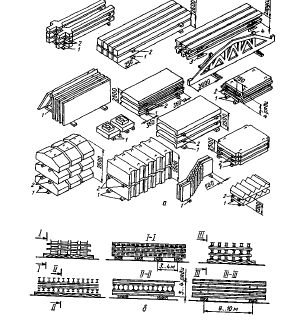 Мал. Складування будівельних конструкцій : а - залізобетонних; би - металевих; 1 - лежні-підкладки;  2 – прокладення; 3 - металеві опори; 4 - касета     При зберіганні цеглина в пакетах на піддонах роблять висновок не більш як в два яруси, в контейнерах - в один. Плиткові матеріали - азбестоцементні  листи,  черепицю  складають  в  штабелю,  заввишки  не  більше ніж  1  м.  Круглий  ліс  -  в  штабелях,  заввишки  не більше ніж  1,5  м  зі встановленням підпорів. Сипкі матеріали, рідкі, ручні інструменти, замки, дверні  ручки,  шурупи,  цвяхи  і тому подібне  зберігають  в  закритих  складах  за зоною дії крану. ТРАНСПОРТУВАННЯ БУДІВЕЛЬНИХ МАТЕРІАЛІВ І КОНСТРУКЦІЙТехнічні засоби будівельного транспорту розрізняють: за  відстанню  дії.  Їх  розділяють  на  два  види:  будівельні  і загального  призначення.  Транспортні  засоби,  які  експлуатуються  безпосередньо на будівельних майданчиках, називають будівельними - крани веж,  навантажувачі,  конвеєри.  Автомобілі,  залізничні вагони,  самохідні  крани  мають  необмежений  радіус  дії  і  можуть використовуватися  як  на  будівництві,  так і  в  інших  галузях господарства; за характером дії транспортні засоби можуть бути циклічними але  безперервними.  Автомобілі,  навантажувачі,  крани  -  засоби циклічної  дії;  стрічкові  транспортери,  шнеки,  спеціальні  насоси  -  засоби безперервної дії; за  видом  шляхи  -  безрейкові,  рейкові,  водні,  повітряні, трубопровідні засоби; за видом тяги транспортні засоби розділяють на чотири групи: з  автономними  двигунами;  з  двигунами,  які  працюють  від  зовнішніх енергетичних  джерел;  причіпні  і  гравітаційні  (спускові  лотки, бункери); за  напрямом  руху  робочих  органів  транспортні  засоби можуть бути  тільки  для  горизонтального  переміщення  (автомобілі, залізничні  вагони  і тому подібне),  для  вертикального  (підйомники,  спускові лотки) і вертикально-горизонтального переміщення (крани веж, бетононасоси) вантажів; за  спеціалізацією  -  спеціалізовані  і  засоби  загального призначення. До спеціалізованих належать цементовози, гудронаторы, панелевозы, фермовозы, колоновозы; за поєднанням транспортні засоби розділяють на дві групи. До першої  групи  належать  засоби,  призначені  тільки  для  перевезення  вантажів (автомобілі, залізничні вагони), до другої - засоби, які разом з  переміщенням  здійснюють  і  технологічні  операції  (крани веж, автобетономішалки, скрепери). Транспортні засоби: а - бортові автомобілі; б - самоскиди; у - тягачі; г - панелевоз;  д - для транспортування сантехблоків; е - фермовоз; е - для транспортування плит перекриття; ж – авто бетонозмішувачі; з - цементовоз 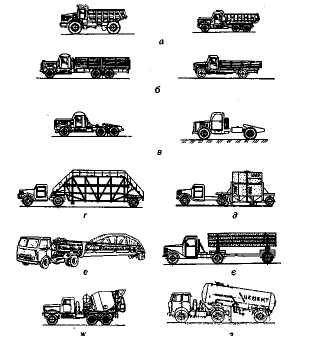 Упаковка будівельних вантажів.   В процесі  доставки  мелкоштучних  вантажів,  при  навантажувально-розвантажувальних  і  складських  роботах  з  ними,  для  запобігання втратам  і  підвищенню  продуктивності  праці  впроваджують  пакетні  і контейнерні перевезення. Контейнер  -  це  інвентарний  багатократного  використання пристрій  або  об'ємна  місткість,  яка  дає  можливість  транспортувати  багажі без  допоміжної  тари  і  виконувати  вантажні  процеси  механізованим способом .  - за  конструктивними  особливостями контейнери  можуть  бути  розбірними  і        нерозбірними,  складними, відкритого  або  закритого  типу;-  за  способом  розвантаження  - саморозвантажувальні або з розвантаженням вручну;-  за призначенням -  універсальні  і  спеціалізовані.   Доцільність  використання  кожного типу  контейнера  визначається  видом  вантажів      і  особливістю транспортних засобів.    Поряд з  контейнерами  у  будівництві  широко  застосовують пакетні  перевезення  вантажів.  Їх  застосовують  під час  транспортування  великої  кількості  будівельних  мелкоштучних  вантажів (будівельної цеглини, азбестоцементних виробів і тому подібне). Пакетування  -  це  процес  об'єднання  мелкоштучних  матеріалів в  укрупнені  об'єми  спеціальними  технічними  засобами  (піддони, стрічки), яка дає можливість навантажувати і розвантажувати пакети механізованими засобами.  Засоби пакетування розрізняють по:  -  призначенням  -  універсальні  і  спеціалізовані; -  видом  - піддони, пакетні стропи, касети і плівки, сітки, обв'язування; -  конструкцією - жорсткі, напівжорсткі і гнучкі; -  кількістю використання - багатократного і разового використання.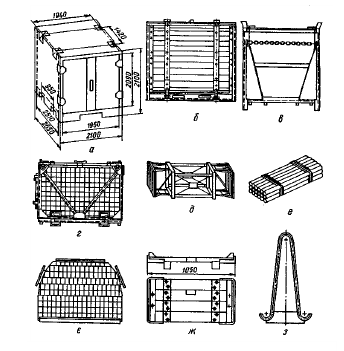  Контейнери і засоби пакетування :  а - універсальний контейнер; би - контейнер для скла; у - для покрівельних матеріалів;          г - для рулонних покрівельних матеріалів;  д - для азбестоцементних труб; е - пакет чавунних труб; е - пакет силікатної цеглини;  ж - піддон для цеглини;  з - засіб для пакетування чавунних радіаторів опалювання Контрольні питанняЯк складуються збірні ж/б конструкції?Як складуються мелкоштучні будівельні матеріали?Які ви знаєте будівельні транспортні засоби?Що таке контейнер?Що таке пакетування?